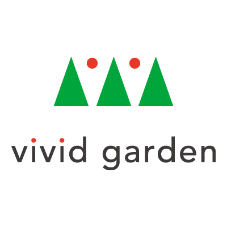 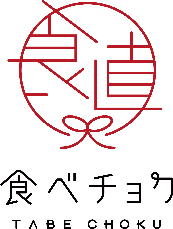 産直ECサイト『食べチョク』の生産者向け説明会を開催します一般財団法人かがわ県産品振興機構では、株式会社ビビッドガーデンと連携し、こだわり生産者から直接商品を購入できるオンラインマルシェ『食べチョク』への出品支援について、県内生産者向け説明会を開催いたします。対象者香川県内の生産者（農作物、畜産物、水産物、酒類、蜂蜜、ジビエ、加工品、花卉）日時・場所日時：６月８日（火）13時～14時場所：PCやスマートフォンなどインターネット環境があれば、ご自宅から参加できるオンライン説明会とします。参加者には後日、Webex MeetingのURL（ID、パスワード）をお知らせします。※新型コロナウイルス感染症対策として、オンライン参加を推奨しますが、香川県庁本館12階第３会議室でも視聴できます。内容タイトル：「産直ECサイトを使った販路拡大の方法」講師：株式会社ビビッドガーデン　酒井勇輔様コンテンツ：①今注目されている産直ECとは②食品EC業界の動向③産直ECサイト/食べチョクの上手な活用法についてお申込方法５月31日（月）までに、ファックス又はメールで別紙様式をお送りください。その他事項「食べチョク」への掲載を希望する生産者は、後日所定の様式で商品情報を提出いただき、株式会社ビビッドガーデンが掲載の可否を検討します。やむを得ず説明会に参加できない場合は、後日説明会で使用した資料をお送りします。別添申込書にて連絡先をお知らせください。株式会社ビビッドガーデン　概要2016年設立、こだわり食材のマーケットプレイス『食べチョク』、飲食店向け仕入れサービス『食べチョクPro』の開発・運営を行う。（参考）『食べチョク』サイト：https://www.tabechoku.com/産直ECサイト『食べチョク』生産者説明会　参加申込書申込先　　(一財)かがわ県産品振興機構（香川県県産品振興課内）電話 087-832-3387、FAX 087-806-0237Mail　kensanpin@pref.kagawa.lg.jp締　切　　５月31日（月）貴社名所在地〒〒〒〒〒担当者役職氏名担当者電話FAX担当者Mail参加方法Webex　　　・　□　県庁　　　・　□　後日資料送付希望（推奨）Webex　　　・　□　県庁　　　・　□　後日資料送付希望（推奨）Webex　　　・　□　県庁　　　・　□　後日資料送付希望（推奨）Webex　　　・　□　県庁　　　・　□　後日資料送付希望（推奨）Webex　　　・　□　県庁　　　・　□　後日資料送付希望（推奨）